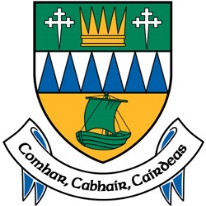 Comhairle Contae ChiarraíKerry County CouncilSparánTacht go Díseart Ealaíontóirí 2023BURSARY TO ATTEND AN ARTISTS’ RETREAT 2023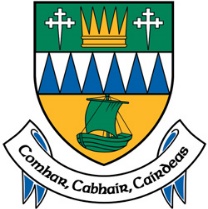 Comhairle Contae ChiarraíKerry County CouncilSparánTacht go Díseart Ealaíontóirí 2023BURSARY TO ATTEND AN ARTISTS’ RETREAT 2023Treoirlínte don Sparánacht:Tá an Sparánacht go  Ealaíontóirí oscailte do gach saghas ealaíontóra atá ag maireachtaint i gCiarraí. Cuirtear an scéim seo i bhfeidhm chun tacú le hoideachas breise, forbairt ealaíonta agus mianach cruthaitheachta an ealaíontóra.Bronnfaidh Comhairle Contae Chiarraí sparánacht €600 ar a mhéad mar thacaíocht d’ealaíontóir(í) chun a gcuid oibre cruthaithí a fhorbairt ach freastal ar dhíseart cuí d’ealaíontóirí.Is gá d’iarratasóirí éacht suntasach a léiriú ina gceard féin NÓ ní mór d’iarratasóirí a gcumas a léiriú le moltaí nó cineálacha eile teistiméireachta ó dhaoine atá fréamhaithe sna healaíonaIs gá CV gairmiúil a chur le gach iarratas mar aon le samplaí d'obair reatha an ealaíontóra (le dhá bhliain anuas): Íomhánna / grianghraif ó fhís-ealaíontóirí (jpeg), leabhar nó 20 leathanach d'ábhar ó scríbhneoirí (pdf), taifead nó scór ó cheoltóirí, DVD de shaothar scannánóra (mp3) agus aon ábhar tacaíochta cuí eile.Is gá d’iarratasóirí gach cuid den bhfoirm a líonadh.Coimeádann Comhairle Contae Chiarraí an ceart, ar a rogha féin, gan sparánacht a bhronnadhBeidh ar éinne a fuair Sparánacht Iomlán sna blianta thart fanacht tréimhse 2 bliain chun iarratas eile a dhéanamh. (e.g. iadsan ar éirigh leo in 2020, féadfaidh siad iarratas a chur isteach arís in 2023)Beidh ar éinne a fuair Sparánacht Pháirteach sna blianta thart fanacht tréimhse 1 bliana chun iarratas eile a dhéanamh. (e.g. iadsan ar éirigh leo in 2021, féadfaidh siad iarratas a chur isteach arís in 2023).Ní thairgfear airgead tirim agus ní féidir an sparánacht a chur ar aghaidh go tríú páirtí.Ní mór don iarratasóir rathúil an Fhoirm Íostarraingte Sparánachta CC-E11 a líonadh isteach agus a chur ar ais chuig Oifig na nEalaíon chun an maoiniú a fháil.  Leideanna ginearálta ar an bhFoirm Iarratais a líonadh: Léigh gach ceist go cúramach sula bhfreagraíonn tú iad.Cuimhnigh go mbeidh roinnt daoine páirteach sa chinneadh agus gur cheart do d'iarratas a bheith soiléir, gonta agus cruinn.  Roghnaigh an t-ábhar atá le cur isteach go cúramach.  Is fearr beagán agus é ráite go maith.  Cuimhnigh go bhfuil tú ag iarraidh a chur ina luí ar an bpainéal gur chóir do thogra a mhaoiniú.Ná glac leis go bhfuil cur amach ag an bpainéal roghnaithe ortsa ná ar do chuid oibre - caith le gach iarratas amhail is gurb é do chéad cheann é.Cuimhnigh go ndéanfar d’iarratas a mheas bunaithe an na hiarratais ar fad a thagann isteach agus iad in iomaíocht lena chéile.Tabhair amlíne don tionscadal más cuí.Bí cinnte go gcuireann tú isteach an cháipéisíocht ar fad a iarrtar.Critéir:Soiléireacht d'iarrataisAn bhfuil d'acmhainn agat an ghníomhaíocht seo a chur i gcrích go maith.An mbeidh dea-thionchar ag an ngníomhaíocht seo ar do chleachtas / gairm ealaíne.Do teist chruthaithe agat sna healaíona a mheas.Nuálacht d'iarratais.	Na cúiseanna gur chuir tú isteach ar an sparánacht a mheas.Caighdeán na gníomhaíochta atá beartaithe agat.Ní mór don saothar a bhfuil maoiniú á lorg dó a bheith ealaíonta.Ní mór go mbeadh an obair a bhfuil maoiniú á lorg di a bheith déanta ar bhonn neamhbhrabúis.Ní mór duit a thaispeáint go bhfuil iarracht déanta agat ioncam a fháil ó fhoinsí eile.Measúnú ar na hIarratais a fuarthas.Tá na hiarratasóirí iomlán freagrach as a chinntiú go bhfuil an fhoirm iarratais líonta ina hiomláine; níl Oifig na nEalaíon chun iarratais neamhiomlána a phlé.Cuirfidh Oifig na nEalaíon d'iarratas i gcatagóir fé leith.  Cuirfear iarratais nach gcloíonn le na critéir nó treoirlínte cáilíochta as an áireamh ag an bpointe seo.  Rachaidh na hiarratais go léir fé phainéal roghnaithe de chuid Chomhairle Contae Chiarraí ansin.  Tiocfaidh an painéal roghnaithe le chéile chun gach iarratas incháilithe a mheas agus moltaí a dhéanamh.Coinníollacha Sparánachtaí Ealaíon Tá de rogha ag Comhairle Contae Chiarraí Sparánachtaí a choimeád nó a roinnt idir iarratasóirí.Tá Sparánachtaí ag brath ar an maoiniú a bheith ar fáil dóibh.Ní mór maoiniú a chuirtear ar fáil duit a úsáid de réir d'iarratais.Ní mór an sparánacht a úsáid roimh an 30th November 2023.Má chuirtear an plean siar, ar ceal nó má athraítear é in aon tslí, caithfear seo a phlé le hOifig na nEalaíon. Ní mór Comhairle Contae Chiarraí a aithint ar gach ábhar poiblíochta, preasa agus margaíochta a bhaineann leis an gcúram nó imeacht. Caithfear cóipeanna d'ábhar dá leithéid a chur go hOifig na nEalaíon.Tá sé le tuiscint go nglactar leis na coinníollacha seo nuair a chuirtear Foirm Iarratais isteach. Dícháileofar iarratasóirí a dheineann canbhasáilIS FÉIDIR IARRATAIS A CHUR ISTEACH:Seol cóip leictreonach trí ríomhphost chuig arts@kerrycoco.ieIS CÓIR “Sparánacht go  Ealaíontóirí 2023” A SCRÍOBH GO SOILÉIR AR GACH IARRATAS.Beidh d’Iarratas neamhbhailí mura bhfuil:An fhoirm iarratais líonta ina hiomláine agatCuir isteach d'iarratas faoin spriocdháta 1pm 26 Eanair 2023Ní ghlacfar le heolas breise tar éis an spriocdháta.Saoráil FaisnéiseMolann Comhairle Contae Chiarraí go gcuirfear an t-eolas seo leanas ar fáil, ar a iarraidh sin, i gcás comórtais do dheontais.Ainmneacha na n-iarratasóirí a n-éiríonn leo.Na cúiseanna nár cuireadh iarratasóir san áireamh do dheontas.Deineann Comhairle Contae Chiarraí a dícheall aon eolas a chuireann iarratasóirí ar fáil a choimeád fé rún faoi réir a hoibleagáidí fén Acht um Shaoráil Faisnéise 1998 agus 2003. Ní mór d'iarratasóirí cuimhneamh an eolas íogair é nach ceart a nochtadh an t-eolas atá á chur ar fáil acu. Más ea, ní mór do na hiarratasóirí an t-eolas íogair sin a aithint agus na cúiseanna go bhfuil sé amhlaidh a thabhairt. Mura ndeintear eolas íogair a aithint, agus nach gceapann Comhairle Contae Chiarraí go bhfuil an t-eolas amhlaidh, d'fhéadfaí an t-eolas sin a eisiúint fén Acht um Shaoráil Faisnéise gan a thuilleadh dul i gcomhairle leis an iarratasóir. Rachaidh Comhairle Contae Chiarraí i gcomhairle le hiarratasóirí fé eolas íogair sara ndéantar aon chinneadh fé iarratais fén Acht um Shaoráil Faisnéise.An Rialachán Ginearálta maidir le Cosaint Sonraí: Is é is cuspóir le do shonraí a phróiseáil ná d’iarratas ar mhaoiniú ealaíon ó Oifig Ealaíon Chomhairle Contae Chiarraí a phróiseáil. Déanfaidh painéal, ar a bhfuil baill foirne ó Údarás Áitiúil agus saineolaithe seachtracha, an fhaisnéis a thugann tú a mheasúnú. Má dheonaítear sparánacht duit coimeádfar d’fhaisnéis ar feadh cúig bliana agus ar feadh bliain amháin mura n-éiríonn le d’iarratas. Mura gcuireann tú ar fáil na sonraí pearsanta a iarrtar ní bheidh CCC in ann d’iarratas a phróiseáil.Is é DÉAN LÁTHAIR LEIS NA hIARRATAIS A FHEIDHME 1PM 26 EANAIR 2023 1.(a)(b)(c )(d)(e)(f)(g)(h)(i)(j)(k)2.(a)(b) (c)(d)(e)(f)(g)3.(a)(b)(c)(d)  (e)(f)(g)(h)(i)(j)  4.5.(a)(b)  (c )(d)(e)(f)(g)  (h)(i)  6. 7.8.9.Guidelines for Bursary:The Bursary to attend an Artists’ Retreat is open to practitioners in all art-forms, living in, or from, Kerry. This scheme is operated to support the artistic development and creative potential of the artistKerry County Council will award a bursary of a maximum of €600 to support one or more artists in their creative work development through attending a relevant artists retreat.Applicants must show significant achievement in their chosen field OR applicants must demonstrate a high degree of promise attested by references or other forms of support from established figures in the arts. Each application must include a professional curriculum vitae and a reasonable sample of the artist's recent work:  images / photographs from visual artists (jpeg), a book or 20 pages of work from writers (pdf), a recording or score from musicians, DVD of filmmaker’s work (mp3) and any other supporting material which might be relevant.Applicants must complete all sections of the form.Kerry County Council reserves the right not to make an award at their discretion.  An Individual who was awarded the Full Bursary in previous years must allow a lapse of 2 years before being eligible to apply again. (e.g. successful in 2020, apply again for 2023)An Individual who was awarded a Partial Bursary in previous years must allow a lapse of 1 year before being eligible to apply again. (e.g. successful in 2021, apply again for 2023.)No cash alternative will be offered and the bursary cannot be passed on to a third party.The successful applicant must complete the Bursary Drawdown Form CC-E11 and return it to the Arts Office in order to receive the funding.General Tips for completing the Application Form:Read all questions thoroughly before you answer them.Remember that a number of people will be involved in the bursary decision-making, therefore make your application clear, concise and unambiguous.  Be selective with material submitted. It is better to submit less, than to include work you do not consider to be your best.  Remember that you are trying to persuade a selection panel why your proposal should be funded.Do not assume the selection panel knows you or your work – treat each application as if it were your first.Remember your application is assessed on the basis of all information supplied.  Assessments operate within a competitive context and are pooled with many other applications.Provide a project timeline if appropriate.Ensure that you enclose all requested documentation.Criteria:The clarity of your proposalWhether you have the capacity to complete and see this activity through to successful fruition.Whether this activity will have a constructive and positive effect on your artistic practice / career.Consideration of your track record in the arts.The innovative nature of your proposal.Consideration of your reasons for applying for this bursary.The quality of your proposed activity.The work in respect of which funding is sought must be artistic in nature.The work in respect of which funding is sought must be carried out on a not-for-profit basis.You must demonstrate efforts to secure income from other sources if the proposal costs significantly more than the bursary can provide.Assessment of Applications received:Applicants must take full responsibility for ensuring the application form is completed in full; the Arts Office will not enter into communication with regard to incomplete applications received.Your application will be categorised by the Arts Office.  Any applications that clearly fall outside the eligibility guidelines and criteria will be eliminated at this point.  All applications will then be considered by a selection panel, appointed by Kerry County Council.  The selection panel will meet to assess and make recommendations on all eligible applications.  Conditions applying to Arts Bursaries: Bursaries may be withheld or divided among applicants at the County Council's discretion.All Bursaries are offered subject to the availability of funds.The funding offered must only be used for the purposes specified in your application.The bursary must be used by 30th November 2023.If the plan is altered, postponed or cancelled – in whole or in part – the Arts Office must be contacted in order to discuss the matter.Kerry County Council must be acknowledged on all publicity, press and marketing material produced in connection with the undertaking or event. Copies of all such material produced must be sent to the Arts Office.Acceptance of these conditions is implied by submission of a completed Application Form.Canvassing will disqualify the applicant. APPLICATIONS CAN BE SUBMITTED BY:Email to arts@kerrycoco.ie ALL APPLICATIONS SUBMITTED SHOULD BE CLEARLY MARKED “Artists’ Retreat Bursary 2023”Your application will be invalid if you do not:Submit all requested documentation with your application form.Submit your application by the deadline 1pm 26 January 2023Additional information cannot be accepted after the closing date.Freedom of Information:Kerry County Council proposes that the following information relating to this grant application competition will be made available on request:Name of the successful applicants.Reasons an applicant did not qualify for grant consideration.Kerry County Council undertakes to use its best endeavours to hold confidential any information provided by applicants subject to its obligations under law, including the Freedom of Information Act 1998 and 2003.  Applicants are requested to consider if any of the information supplied should not be disclosed because of its sensitivity. If this is the case, candidates should, when providing the information, identify same and specify the reasons for its sensitivity. If such information is not identified as sensitive and Kerry County Council upon consideration does not deem it sensitive, then such information is liable to be released in response to a Freedom of Information request without further consultation with the applicants. Kerry County Council will consult with any candidates about sensitive information before making a decision on any Freedom of Information Act request received.General Data Protection Regulation (GDPR) The purpose for processing your data is to process your application to the Arts Office of Kerry County Council for Arts funding. This information you provide will be assessed by a panel made up of staff from a Local Authority and external invited specialists. Your information will be retained for five years if you are granted a Bursary and for one year if your application is unsuccessful. If you do not furnish the personal data requested, KCC will not be able to process your application.deadline for the receipt of applications is 1pm 26 january 2023Ainm an IarratasóraName of ApplicantSeoladh an IarratasóraAddress of ApplicantR-phostEmailFón PócaMobileCur síos ar an obair atá le cur i gcrích ag Díseart Ealaíontóirí (200-300 focal) Description of work you will undertake at Artists’ Retreat ( 200-300 words)Liostáil na foilseacháin, taispeántais agus léiriúcháin is tábhachtaí le trí bliana anuas (200-300 focal)List your most important publications, exhibitions, performances or productions during the last three years (200-300 words)Tabhair sonraí maidir le costas an Dísirt Ealaíontóirí agus aon deontais/foinsí maoinithe eile: (100- 300 focal)Tabhair sonraí maidir le costas an Dísirt Ealaíontóirí agus aon deontais/foinsí maoinithe eile: (100- 300 focal)Please give details of cost of Artists’ Retreat and any other grants/sources of funding contributing to cost (100-300 words)Luaigh an leas a bhainfidh tú as  Ealaíontóirí dá leithéid: (100-200 focal)Please outline the benefits that you will derive from the Artists’ Retreat: (100-300 words)Please outline the benefits that you will derive from the Artists’ Retreat: (100-300 words)SEICLIOSTA / ChecklistSEICLIOSTA / ChecklistSEICLIOSTA / ChecklistC.V. an Ealaíontóra □Artists C.V.Samplaí oibre an Ealaíontóra□Samples of work attachedCostas measta do Dhíseart Ealaíontóirí □Quotation for Artist Retreat costFoirm iarratais sínithe□Signed application form Aon eolas breise a bhaineann le d’iarratas□Any additional information relevant to your applicationCuir iarratas chugainn tráth nach déanaí ná 1p.m. 26 Eanair 2023 chuig:Sparánacht go Díseart Ealaíontóirí in Éirinn 2023arts@kerrycoco.iePlease submit completed application and C.V. not later than 1pm 26 January 2023 to:Bursary to attend an Artists’ Retreat in Ireland 2023arts@kerrycoco.ieSínitheSignedDátaDate